Health Psychology: Individual, Social, and Cultural Factors in Health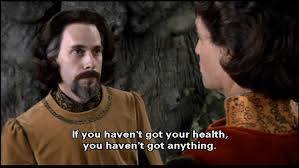 Instructor: Jessica Williamson, Ph.D.E-mail: jessrwill@ksu.edu Classroom: Bluemont Hall 487Day(s): Tuesday, ThursdayTime: 3:55 – 5:10Office: Bluemont Hall 472Student hours: Monday: 12:20-1:20Tuesday and Thursday: 2:00-3:00Or by appointmentThere is no required text – readings will be provided on Canvas.Objectives of the CourseHealth Psychology is a survey course designed to introduce students to various topics and aspects of health psychology research and theory. We will discuss topics of health including causal and mediating psychosocial factors, diseases and disorders, as well as social determinants of health (e.g., health disparities influenced by race, sex, socioeconomic status, etc.).Class Discussion and Discussion LeadersStudents are expected to both lead and participate in class discussions. Students will sign up to lead multiple days of discussion (depending on how many students are enrolled). Students will be randomly paired each week to lead the following week’s discussion. Discussion Leaders (look on the last page of the syllabus for discussion leader tips)Discussion leaders should: 1) Prepare an agenda outlining class activities that will be announced to students the day of the discussion. This simply means outlining the order in which readings will be covered and any activities planned.2) Prepare a summary of each reading. Leaders will go over major highlights of each reading before we start to discuss readings. 3) Submit a list of their discussion questions to the instructor the day of their discussion.ANY VIDEOS OR ACTIVITIES LASTING LONGER THAN A TOTAL OF 15 MINUTES OF CLASS TIME MUST BE APPROVED BY THE INSTRUCTOR BEFOREHAND.Reaction Papers - For students not leading discussion.Students not leading discussion are expected to:(1) Write at least one discussion questions for each reading. Questions are submitted to designated discussion boards created for each week. NOTE: In addition to posting questions on the board, you are also expected to discuss them in class. Students are expected to actively engage in discussion.These should be analytical questions that delve into the meat of concepts presenting in the readings, not questions asking for clarification or definitions.These are due 11:59 PM the night before class.(2)  Turn in a reflection paper: Students will write 1-2 pages of reflections for the week’s readings (note, this is 1-2 pages for the entire week – not for each individual reading). Examples of things students might talk about would be what they learned from these readings. Did you learn anything you didn't know before? Did you disagree with anything said in these readings? Each week’s readings are provided in the assignments section – this is also where students will turn in their reflection papers.These are due 11:59 PM on Thursdays.Readings will be provided on the discussion board. Students post their questions and reflections on the discussion board for the topic. Submit both questions and reflections as a single post rather than uploading a document. Enter your questions for all readings at the top of the post and then enter your reflection. Students will receive an overall grade of 0-3 for their weekly contribution (0 = fail, 1 = needs a great deal of improvement [i.e., lacks thoughtfulness, insight, clear student did not read material], 2 = satisfactory, 3 = excellent). – This same grading rubric applies to reflection papers.Students missing class without a doctor’s excuse or notification of a school-related activity will automatically be deducted 50% of their weekly discussion grade. As this class only meets one day a week, missing a single class is a big deal. Attendance is half the weekly grade.Readings will be made available on course website.Discussion questions will be posted on a discussion board on the course website. All questions/comments are due by 11:59 PM the night before we cover the topics.Research ProposalA major component of the current course is to write a research proposal. The paper should address an area of research in Health Psychology, including causal and mediating psychosocial factors, diseases and disorders, as well as social determinants of health (e.g., health disparities influenced by race, sex, socioeconomic status, etc.)The research proposal should be no longer than 15 pages. This includes title page, abstract, actual paper, and references. Students will be deducted 2.5% of their paper grade for each page they go over 15.Proposal of Topic We will spend a class period talking about topic ideas. This is expected to be a collaborative process with class members helping each other to refine ideas. Students must also turn in an electronic version of the topic proposal. This includes: goals of the proposed research, hypotheses, list of IV(s) and DV(s), and proposed statistical test.Proposal Draft and Peer ReviewsStudents must turn in a draft of their proposal. This must be as complete as possible (treat the draft as though it is the final product). PresentationDuring the last week of class, students will give a powerpoint presentation of their paper. We will discuss presentation order and time limits later on in the semester.Course Schedule (readings provided on Canvas)We will have multiple readings per class. Whether we get to each reading depends on student level of engagement, meaning we may not get to discuss every single reading assigned. *I reserve the right to change the syllabus/schedule during the semester. Students will be notified of changes and a revised syllabus will be uploaded on the course website.Discussion Leader Tips: Each of you will be responsible for leading class discussions for about least six classes during the semester. You will be graded on your organization, on your presentation of material, and on your ability to lead discussion. You should view this as an opportunity to be creative. Feel free to do demonstrations, organize a debate, show brief videos, assign additional readings, etc. At the very least, you should prepare an outline (you don't need to turn this in - it's for your use) of how and where you want the discussion to proceed as well as a list of issues or questions you want the class to discuss.Being a discussion leader requires being extremely prepared in advance. It is not something people can “wing.”I am willing to meet with you to help you prepare your discussion. However, you must arrive prepared for the meeting. After all, YOU are responsible for preparing the discussion. Thus, I will make suggestions regarding your ideas for your discussion. This means that you need to read the articles and prepare an outline of what you plan to cover BEFORE we meet. Coming to our meeting unprepared makes a bad impression and I am very likely to cancel the meeting. We should meet no fewer than 2 days before you are discussion leader.The best way to lead a discussion is to know in advance the topics you want to cover, the responses you want to elicit, and the discussion questions that specifically elicit those responses. You don’t need to know the answers to the questions you ask, but you should have thought about the answer. Questions like, “What did you think about the article by Baumeister and Leary?” are poor discussion questions and tend to elicit blank stares or brief, uninformative responses. Your discussion questions should be brief and stated in your own words.One of the toughest things about being a discussion leader is the pause that follows the question. It can take up to 10 seconds between when you ask a question and receive a response. People must digest what you said, think about it, formulate a response, and then speak. Typically, however, the 10 seconds seems like several minutes. Be patient. If there is a problem with the question, people will ask you to repeat it or I will ask you to reword the question.There is a tendency for discussion leaders to dominate the discussion. This is not surprising. As a discussion leader you probably know the topic better than any other student in the class. You have thought about it more and probably have the answer written down in front of you. Avoid the temptation to dominate discussion. The best discussion leaders pull the answers from others in the class.As noted earlier, this is an opportunity for you to be creative. Feel free to do demonstrations, organize a debate, show brief videos, assign additional readings, develop and administer a questionnaire, etc. ItemItem% of grade% of gradeResearch ProposalResearch Proposal50%50%     Topic assignment and presentation      Topic assignment and presentation 10% of proposal grade (or 20% if no one else adds)10% of proposal grade (or 20% if no one else adds)     Draft       Draft  20% of proposal grade20% of proposal gradePeer Review of ProposalPeer Review of Proposal10% of proposal grade (or 0 % if no one else adds)10% of proposal grade (or 0 % if no one else adds)     Final Paper     Final Paper40% of proposal grade40% of proposal grade     Final Presentation     Final Presentation20% of proposal grade20% of proposal gradeDiscussion Questions, Reaction Papers, and ModerationDiscussion Questions, Reaction Papers, and Moderation50%50%DateTopicWeek 18/23- 8/25IntroductionSyllabus day; What is health?Week 28/30 - 9/1A(n Ambiguous) Field DividedThe medical model, biopsychosocial model, and social cognitive models: Criticisms and proposalsWeek 39/6 -9/8An ambiguous field continuedHealth and Illness Behavior (and Health Deteriorating Behavior)Personality and HealthWeek 49/13 -9/15Personality ContinuedWeek 59/20 -9/22Vicious Cycle: Stress, Cardiovascular issues, Psychoneuroimmunology (Watch Portrait of a Killer documentary)Week 69/27 -9/29CancerWeek 710/4 -10/6ObesityDiabetes Week 810/11 -10/13Social determinants of health - introductionIn Sickness and in Wealth documentary – take notes for discussionWeek 910/18 - 10/20Social determinants - Food insecurityBad Sugar documentaries – take notes for discussionTopic proposal – in-class discussion of potential topics – 10/18Week 1010/25 -10/27Social determinants – Continuing with food insecuritySocial determinants - Race and health outcomesWhen the Bough Breaks & Becoming American documentaries – take notes for discussionWeek 1111/1 -11/3Continuing with race and health outcomesTopic Assignment Due – 11/1Week 1211/8 - 11/10Social determinants – Health and GenderWeek 1311/15 - 11/17Whose Health? Sensitivity to Cultural DifferencesThe Globalization of the American PsycheCulture-Specific Illness and BeliefsRough draft due 11/18Week 1411/22 -11/24THANKSGIVING BREAKWeek 1511/29 -12/1Student pick: Pets, stress reduction, and mental healthWeek 1612/6 -12/8Student pick: Physician assisted suicide and ethicsFinal presentationsWeek 17Final Paper Due